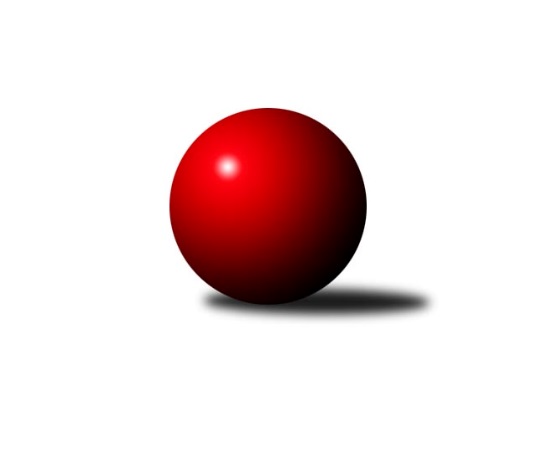 Č.7Ročník 2018/2019	23.5.2024 2. KLM B 2018/2019Statistika 7. kolaTabulka družstev:		družstvo	záp	výh	rem	proh	skore	sety	průměr	body	plné	dorážka	chyby	1.	SKK Dubňany	7	5	0	2	32.0 : 24.0 	(91.0 : 77.0)	3305	10	2234	1071	27.1	2.	KK Vyškov	7	3	2	2	31.0 : 25.0 	(87.0 : 81.0)	3371	8	2226	1145	17.1	3.	KK Mor.Slávia Brno	7	4	0	3	30.5 : 25.5 	(83.5 : 84.5)	3307	8	2191	1116	27	4.	TJ Spartak Přerov	7	4	0	3	30.0 : 26.0 	(92.5 : 75.5)	3396	8	2261	1136	21.4	5.	HKK Olomouc	7	4	0	3	29.0 : 27.0 	(84.0 : 84.0)	3400	8	2272	1128	25.1	6.	TJ Sokol Chvalíkovice	7	4	0	3	28.5 : 27.5 	(85.5 : 82.5)	3255	8	2191	1064	33	7.	KK Blansko	7	3	1	3	31.0 : 25.0 	(86.5 : 81.5)	3294	7	2216	1077	31	8.	TJ Sokol Vracov	7	3	1	3	27.5 : 28.5 	(87.0 : 81.0)	3295	7	2214	1082	26.9	9.	TJ Sl. Kamenice nad Lipou	7	3	0	4	26.5 : 29.5 	(77.0 : 91.0)	3229	6	2158	1071	29.4	10.	VKK Vsetín	7	3	0	4	25.0 : 31.0 	(83.5 : 84.5)	3237	6	2167	1069	27.7	11.	TJ Sokol Husovice B	7	2	0	5	24.0 : 32.0 	(77.0 : 91.0)	3240	4	2183	1057	28.3	12.	TJ Unie Hlubina	7	2	0	5	21.0 : 35.0 	(73.5 : 94.5)	3212	4	2146	1066	30Tabulka doma:		družstvo	záp	výh	rem	proh	skore	sety	průměr	body	maximum	minimum	1.	SKK Dubňany	4	4	0	0	24.0 : 8.0 	(57.0 : 39.0)	3329	8	3413	3278	2.	TJ Sokol Chvalíkovice	5	4	0	1	24.5 : 15.5 	(63.5 : 56.5)	3224	8	3292	3149	3.	KK Mor.Slávia Brno	4	3	0	1	20.5 : 11.5 	(47.0 : 49.0)	3295	6	3328	3272	4.	TJ Sokol Vracov	4	2	1	1	18.0 : 14.0 	(51.5 : 44.5)	3394	5	3481	3327	5.	VKK Vsetín	3	2	0	1	12.0 : 12.0 	(37.0 : 35.0)	3247	4	3341	3179	6.	TJ Spartak Přerov	4	2	0	2	17.0 : 15.0 	(52.0 : 44.0)	3376	4	3409	3323	7.	KK Vyškov	4	2	0	2	17.0 : 15.0 	(51.5 : 44.5)	3408	4	3505	3303	8.	KK Blansko	3	1	1	1	12.0 : 12.0 	(36.0 : 36.0)	3308	3	3342	3253	9.	TJ Unie Hlubina	3	1	0	2	9.0 : 15.0 	(27.5 : 44.5)	3068	2	3205	2976	10.	TJ Sokol Husovice B	4	1	0	3	13.0 : 19.0 	(44.5 : 51.5)	3306	2	3328	3278	11.	HKK Olomouc	4	1	0	3	12.0 : 20.0 	(45.5 : 50.5)	3298	2	3349	3263	12.	TJ Sl. Kamenice nad Lipou	0	0	0	0	0.0 : 0.0 	(0.0 : 0.0)	0	0	0	0Tabulka venku:		družstvo	záp	výh	rem	proh	skore	sety	průměr	body	maximum	minimum	1.	HKK Olomouc	3	3	0	0	17.0 : 7.0 	(38.5 : 33.5)	3433	6	3507	3363	2.	TJ Sl. Kamenice nad Lipou	7	3	0	4	26.5 : 29.5 	(77.0 : 91.0)	3229	6	3388	3019	3.	KK Vyškov	3	1	2	0	14.0 : 10.0 	(35.5 : 36.5)	3359	4	3447	3281	4.	TJ Spartak Přerov	3	2	0	1	13.0 : 11.0 	(40.5 : 31.5)	3403	4	3483	3271	5.	KK Blansko	4	2	0	2	19.0 : 13.0 	(50.5 : 45.5)	3290	4	3385	3203	6.	TJ Sokol Husovice B	3	1	0	2	11.0 : 13.0 	(32.5 : 39.5)	3218	2	3280	3104	7.	KK Mor.Slávia Brno	3	1	0	2	10.0 : 14.0 	(36.5 : 35.5)	3310	2	3403	3246	8.	TJ Sokol Vracov	3	1	0	2	9.5 : 14.5 	(35.5 : 36.5)	3262	2	3378	3174	9.	SKK Dubňany	3	1	0	2	8.0 : 16.0 	(34.0 : 38.0)	3296	2	3346	3234	10.	VKK Vsetín	4	1	0	3	13.0 : 19.0 	(46.5 : 49.5)	3234	2	3376	3136	11.	TJ Unie Hlubina	4	1	0	3	12.0 : 20.0 	(46.0 : 50.0)	3248	2	3320	3173	12.	TJ Sokol Chvalíkovice	2	0	0	2	4.0 : 12.0 	(22.0 : 26.0)	3271	0	3323	3218Tabulka podzimní části:		družstvo	záp	výh	rem	proh	skore	sety	průměr	body	doma	venku	1.	SKK Dubňany	7	5	0	2	32.0 : 24.0 	(91.0 : 77.0)	3305	10 	4 	0 	0 	1 	0 	2	2.	KK Vyškov	7	3	2	2	31.0 : 25.0 	(87.0 : 81.0)	3371	8 	2 	0 	2 	1 	2 	0	3.	KK Mor.Slávia Brno	7	4	0	3	30.5 : 25.5 	(83.5 : 84.5)	3307	8 	3 	0 	1 	1 	0 	2	4.	TJ Spartak Přerov	7	4	0	3	30.0 : 26.0 	(92.5 : 75.5)	3396	8 	2 	0 	2 	2 	0 	1	5.	HKK Olomouc	7	4	0	3	29.0 : 27.0 	(84.0 : 84.0)	3400	8 	1 	0 	3 	3 	0 	0	6.	TJ Sokol Chvalíkovice	7	4	0	3	28.5 : 27.5 	(85.5 : 82.5)	3255	8 	4 	0 	1 	0 	0 	2	7.	KK Blansko	7	3	1	3	31.0 : 25.0 	(86.5 : 81.5)	3294	7 	1 	1 	1 	2 	0 	2	8.	TJ Sokol Vracov	7	3	1	3	27.5 : 28.5 	(87.0 : 81.0)	3295	7 	2 	1 	1 	1 	0 	2	9.	TJ Sl. Kamenice nad Lipou	7	3	0	4	26.5 : 29.5 	(77.0 : 91.0)	3229	6 	0 	0 	0 	3 	0 	4	10.	VKK Vsetín	7	3	0	4	25.0 : 31.0 	(83.5 : 84.5)	3237	6 	2 	0 	1 	1 	0 	3	11.	TJ Sokol Husovice B	7	2	0	5	24.0 : 32.0 	(77.0 : 91.0)	3240	4 	1 	0 	3 	1 	0 	2	12.	TJ Unie Hlubina	7	2	0	5	21.0 : 35.0 	(73.5 : 94.5)	3212	4 	1 	0 	2 	1 	0 	3Tabulka jarní části:		družstvo	záp	výh	rem	proh	skore	sety	průměr	body	doma	venku	1.	KK Blansko	0	0	0	0	0.0 : 0.0 	(0.0 : 0.0)	0	0 	0 	0 	0 	0 	0 	0 	2.	TJ Sokol Husovice B	0	0	0	0	0.0 : 0.0 	(0.0 : 0.0)	0	0 	0 	0 	0 	0 	0 	0 	3.	VKK Vsetín	0	0	0	0	0.0 : 0.0 	(0.0 : 0.0)	0	0 	0 	0 	0 	0 	0 	0 	4.	TJ Unie Hlubina	0	0	0	0	0.0 : 0.0 	(0.0 : 0.0)	0	0 	0 	0 	0 	0 	0 	0 	5.	TJ Sokol Chvalíkovice	0	0	0	0	0.0 : 0.0 	(0.0 : 0.0)	0	0 	0 	0 	0 	0 	0 	0 	6.	TJ Sl. Kamenice nad Lipou	0	0	0	0	0.0 : 0.0 	(0.0 : 0.0)	0	0 	0 	0 	0 	0 	0 	0 	7.	SKK Dubňany	0	0	0	0	0.0 : 0.0 	(0.0 : 0.0)	0	0 	0 	0 	0 	0 	0 	0 	8.	HKK Olomouc	0	0	0	0	0.0 : 0.0 	(0.0 : 0.0)	0	0 	0 	0 	0 	0 	0 	0 	9.	KK Vyškov	0	0	0	0	0.0 : 0.0 	(0.0 : 0.0)	0	0 	0 	0 	0 	0 	0 	0 	10.	TJ Spartak Přerov	0	0	0	0	0.0 : 0.0 	(0.0 : 0.0)	0	0 	0 	0 	0 	0 	0 	0 	11.	TJ Sokol Vracov	0	0	0	0	0.0 : 0.0 	(0.0 : 0.0)	0	0 	0 	0 	0 	0 	0 	0 	12.	KK Mor.Slávia Brno	0	0	0	0	0.0 : 0.0 	(0.0 : 0.0)	0	0 	0 	0 	0 	0 	0 	0 Zisk bodů pro družstvo:		jméno hráče	družstvo	body	zápasy	v %	dílčí body	sety	v %	1.	Michal Zelený 	SKK Dubňany  	6	/	7	(86%)	21.5	/	28	(77%)	2.	Karel Dúška 	TJ Sl. Kamenice nad Lipou 	6	/	7	(86%)	18	/	28	(64%)	3.	Miroslav Milan 	KK Mor.Slávia Brno 	6	/	7	(86%)	16	/	28	(57%)	4.	Jiří Staněk 	TJ Sokol Chvalíkovice 	5.5	/	7	(79%)	20	/	28	(71%)	5.	Tomáš Žižlavský 	TJ Sokol Husovice B 	5	/	5	(100%)	13	/	20	(65%)	6.	Luděk Rychlovský 	KK Vyškov 	5	/	6	(83%)	18	/	24	(75%)	7.	Ondřej Ševela 	SKK Dubňany  	5	/	7	(71%)	20	/	28	(71%)	8.	Michal Pytlík 	TJ Spartak Přerov 	5	/	7	(71%)	20	/	28	(71%)	9.	Vladimír Valenta 	TJ Sokol Chvalíkovice 	5	/	7	(71%)	19.5	/	28	(70%)	10.	Kamil Bartoš 	HKK Olomouc 	5	/	7	(71%)	19	/	28	(68%)	11.	Petr Pevný 	KK Vyškov 	5	/	7	(71%)	17.5	/	28	(63%)	12.	Pavel Antoš 	KK Mor.Slávia Brno 	5	/	7	(71%)	17.5	/	28	(63%)	13.	Jakub Flek 	KK Blansko  	5	/	7	(71%)	17.5	/	28	(63%)	14.	Filip Kordula 	TJ Sokol Vracov 	5	/	7	(71%)	16.5	/	28	(59%)	15.	David Dúška 	TJ Sl. Kamenice nad Lipou 	5	/	7	(71%)	15	/	28	(54%)	16.	Petr Sehnal 	KK Blansko  	4	/	5	(80%)	12.5	/	20	(63%)	17.	Petr Pavelka 	TJ Spartak Přerov 	4	/	5	(80%)	12	/	20	(60%)	18.	Tomáš Šerák 	SKK Dubňany  	4	/	5	(80%)	10.5	/	20	(53%)	19.	Jiří Divila 	TJ Spartak Přerov 	4	/	6	(67%)	18	/	24	(75%)	20.	Milan Sekanina 	HKK Olomouc 	4	/	6	(67%)	15.5	/	24	(65%)	21.	Roman Flek 	KK Blansko  	4	/	6	(67%)	13	/	24	(54%)	22.	Jiří Radil 	TJ Sokol Husovice B 	4	/	6	(67%)	12.5	/	24	(52%)	23.	Jiří Trávníček 	KK Vyškov 	4	/	6	(67%)	12.5	/	24	(52%)	24.	Milan Klika 	KK Mor.Slávia Brno 	4	/	6	(67%)	12	/	24	(50%)	25.	Vlastimil Bělíček 	VKK Vsetín  	4	/	7	(57%)	18	/	28	(64%)	26.	Jakub Pleban 	TJ Spartak Přerov 	4	/	7	(57%)	14.5	/	28	(52%)	27.	Pavel Košťál 	TJ Sokol Husovice B 	4	/	7	(57%)	13	/	28	(46%)	28.	František Svoboda 	TJ Sokol Vracov 	3.5	/	7	(50%)	16.5	/	28	(59%)	29.	Boštjan Pen 	KK Mor.Slávia Brno 	3.5	/	7	(50%)	13.5	/	28	(48%)	30.	Miroslav Flek 	KK Blansko  	3	/	3	(100%)	9	/	12	(75%)	31.	Martin Honc 	KK Blansko  	3	/	3	(100%)	8	/	12	(67%)	32.	Václav Kratochvíla 	SKK Dubňany  	3	/	4	(75%)	9	/	16	(56%)	33.	Jaromír Hendrych 	HKK Olomouc 	3	/	4	(75%)	8.5	/	16	(53%)	34.	Daniel Bělíček 	VKK Vsetín  	3	/	5	(60%)	11	/	20	(55%)	35.	Libor Vančura 	VKK Vsetín  	3	/	5	(60%)	10	/	20	(50%)	36.	David Hendrych 	TJ Sokol Chvalíkovice 	3	/	5	(60%)	9.5	/	20	(48%)	37.	Jan Tužil 	TJ Sokol Vracov 	3	/	5	(60%)	9.5	/	20	(48%)	38.	Josef Linhart 	TJ Unie Hlubina 	3	/	6	(50%)	14	/	24	(58%)	39.	Pavel Polanský ml.	TJ Sokol Vracov 	3	/	6	(50%)	14	/	24	(58%)	40.	Petr Havíř 	KK Blansko  	3	/	6	(50%)	13.5	/	24	(56%)	41.	Tomáš Hambálek 	VKK Vsetín  	3	/	6	(50%)	12	/	24	(50%)	42.	Lukáš Dúška 	TJ Sl. Kamenice nad Lipou 	3	/	6	(50%)	12	/	24	(50%)	43.	Michal Albrecht 	HKK Olomouc 	3	/	7	(43%)	14.5	/	28	(52%)	44.	Přemysl Žáček 	TJ Unie Hlubina 	3	/	7	(43%)	13	/	28	(46%)	45.	Tomáš Kordula 	TJ Sokol Vracov 	2	/	2	(100%)	7	/	8	(88%)	46.	Pavel Marek 	TJ Unie Hlubina 	2	/	2	(100%)	6.5	/	8	(81%)	47.	Martin Dolák 	VKK Vsetín  	2	/	3	(67%)	7	/	12	(58%)	48.	Tomáš Procházka 	KK Vyškov 	2	/	3	(67%)	6	/	12	(50%)	49.	Otto Mückstein 	TJ Sokol Chvalíkovice 	2	/	4	(50%)	8	/	16	(50%)	50.	Petr Vácha 	TJ Spartak Přerov 	2	/	4	(50%)	8	/	16	(50%)	51.	Radek Hendrych 	TJ Sokol Chvalíkovice 	2	/	4	(50%)	7.5	/	16	(47%)	52.	Milan Bělíček 	VKK Vsetín  	2	/	4	(50%)	7	/	16	(44%)	53.	Tomáš Sasín 	TJ Sokol Vracov 	2	/	4	(50%)	6	/	16	(38%)	54.	Petr Šindelář 	TJ Sl. Kamenice nad Lipou 	2	/	5	(40%)	11	/	20	(55%)	55.	David Plšek 	TJ Sokol Husovice B 	2	/	5	(40%)	10.5	/	20	(53%)	56.	Matouš Krajzinger 	HKK Olomouc 	2	/	5	(40%)	9	/	20	(45%)	57.	Michal Zatyko 	TJ Unie Hlubina 	2	/	5	(40%)	8	/	20	(40%)	58.	Martin Marek 	TJ Unie Hlubina 	2	/	5	(40%)	7.5	/	20	(38%)	59.	Jiří Baslar 	HKK Olomouc 	2	/	5	(40%)	7.5	/	20	(38%)	60.	Petr Brablec 	TJ Unie Hlubina 	2	/	5	(40%)	7	/	20	(35%)	61.	Ivo Hostinský 	KK Mor.Slávia Brno 	2	/	6	(33%)	10.5	/	24	(44%)	62.	Aleš Staněk 	TJ Sokol Chvalíkovice 	2	/	6	(33%)	10	/	24	(42%)	63.	Pavel Ježek 	TJ Sl. Kamenice nad Lipou 	2	/	6	(33%)	8.5	/	24	(35%)	64.	Josef Touš 	KK Vyškov 	2	/	7	(29%)	14	/	28	(50%)	65.	Petr Polanský 	TJ Sokol Vracov 	2	/	7	(29%)	14	/	28	(50%)	66.	Milan Kanda 	TJ Spartak Přerov 	2	/	7	(29%)	11	/	28	(39%)	67.	Miroslav Vejtasa 	TJ Sokol Husovice B 	2	/	7	(29%)	10	/	28	(36%)	68.	Jakub Ouhel 	TJ Sl. Kamenice nad Lipou 	1.5	/	6	(25%)	7.5	/	24	(31%)	69.	Josef Kotlán 	KK Blansko  	1	/	1	(100%)	4	/	4	(100%)	70.	Zdeněk Kratochvíla 	SKK Dubňany  	1	/	1	(100%)	3	/	4	(75%)	71.	Tomáš Válka 	TJ Sokol Husovice B 	1	/	1	(100%)	3	/	4	(75%)	72.	János Víz 	VKK Vsetín  	1	/	1	(100%)	2	/	4	(50%)	73.	František Kellner 	KK Mor.Slávia Brno 	1	/	1	(100%)	2	/	4	(50%)	74.	Jiří Němec 	HKK Olomouc 	1	/	2	(50%)	5	/	8	(63%)	75.	Milan Podhradský 	TJ Sl. Kamenice nad Lipou 	1	/	2	(50%)	2	/	8	(25%)	76.	Jan Machálek st.	TJ Sokol Husovice B 	1	/	3	(33%)	6	/	12	(50%)	77.	Jan Žídek 	TJ Unie Hlubina 	1	/	3	(33%)	5	/	12	(42%)	78.	Eduard Varga 	KK Vyškov 	1	/	3	(33%)	4	/	12	(33%)	79.	Ladislav Musil 	KK Blansko  	1	/	3	(33%)	2.5	/	12	(21%)	80.	Petr Basta 	TJ Unie Hlubina 	1	/	4	(25%)	8.5	/	16	(53%)	81.	Marek Dostal 	SKK Dubňany  	1	/	4	(25%)	8	/	16	(50%)	82.	Zdeněk Macháček 	TJ Spartak Přerov 	1	/	4	(25%)	6	/	16	(38%)	83.	Břetislav Sobota 	HKK Olomouc 	1	/	4	(25%)	4	/	16	(25%)	84.	Tomáš Novosad 	VKK Vsetín  	1	/	5	(20%)	8.5	/	20	(43%)	85.	Michal Kratochvíla 	SKK Dubňany  	1	/	5	(20%)	8	/	20	(40%)	86.	Stanislav Novák 	KK Mor.Slávia Brno 	1	/	5	(20%)	7	/	20	(35%)	87.	Antonín Kratochvíla 	SKK Dubňany  	1	/	6	(17%)	8	/	24	(33%)	88.	Jakub Hnát 	TJ Sokol Husovice B 	1	/	6	(17%)	7	/	24	(29%)	89.	Radim Čuřík 	KK Vyškov 	1	/	7	(14%)	9	/	28	(32%)	90.	Karel Kolařík 	KK Blansko  	1	/	7	(14%)	5.5	/	28	(20%)	91.	Miroslav Oujezdský 	KK Mor.Slávia Brno 	0	/	1	(0%)	2	/	4	(50%)	92.	Martin Bílek 	TJ Sokol Vracov 	0	/	1	(0%)	1.5	/	4	(38%)	93.	Michal Hejtmánek 	TJ Unie Hlubina 	0	/	1	(0%)	1	/	4	(25%)	94.	Zdeněk Macháček 	TJ Spartak Přerov 	0	/	1	(0%)	1	/	4	(25%)	95.	Radim Herůfek 	KK Mor.Slávia Brno 	0	/	1	(0%)	1	/	4	(25%)	96.	Václav Rábl 	TJ Unie Hlubina 	0	/	1	(0%)	0	/	4	(0%)	97.	Pavel Polanský st.	TJ Sokol Vracov 	0	/	1	(0%)	0	/	4	(0%)	98.	Jakub Hendrych 	TJ Sokol Chvalíkovice 	0	/	2	(0%)	2	/	8	(25%)	99.	Jiří Šindelář 	TJ Sl. Kamenice nad Lipou 	0	/	2	(0%)	1	/	8	(13%)	100.	Vladimír Kostka 	TJ Sokol Chvalíkovice 	0	/	3	(0%)	3	/	12	(25%)	101.	Zoltán Bagári 	VKK Vsetín  	0	/	4	(0%)	5	/	16	(31%)Průměry na kuželnách:		kuželna	průměr	plné	dorážka	chyby	výkon na hráče	1.	KK Vyškov, 1-4	3409	2251	1157	17.4	(568.3)	2.	TJ Sokol Vracov, 1-6	3388	2251	1136	22.8	(564.7)	3.	TJ Spartak Přerov, 1-6	3355	2236	1119	24.4	(559.3)	4.	TJ Sokol Husovice, 1-4	3312	2226	1085	30.5	(552.1)	5.	HKK Olomouc, 1-8	3310	2222	1088	26.9	(551.8)	6.	KK Blansko, 1-6	3287	2190	1097	29.2	(547.9)	7.	KK MS Brno, 1-4	3286	2195	1090	31.6	(547.7)	8.	Dubňany, 1-4	3284	2194	1090	28.8	(547.4)	9.	TJ Zbrojovka Vsetín, 1-4	3231	2146	1085	23.8	(538.5)	10.	TJ Opava, 1-4	3219	2167	1052	29.2	(536.7)	11.	TJ VOKD Poruba, 1-4	3099	2099	1000	33.5	(516.6)Nejlepší výkony na kuželnách:KK Vyškov, 1-4HKK Olomouc	3507	1. kolo	Michal Pytlík 	TJ Spartak Přerov	632	5. koloKK Vyškov	3505	5. kolo	Petr Pevný 	KK Vyškov	625	5. koloTJ Spartak Přerov	3483	5. kolo	Michal Albrecht 	HKK Olomouc	622	1. koloKK Vyškov	3414	3. kolo	Josef Touš 	KK Vyškov	616	3. koloKK Vyškov	3408	1. kolo	Luděk Rychlovský 	KK Vyškov	610	5. koloTJ Sl. Kamenice nad Lipou	3388	7. kolo	Luděk Rychlovský 	KK Vyškov	602	1. koloKK Vyškov	3303	7. kolo	Kamil Bartoš 	HKK Olomouc	600	1. koloTJ Sokol Husovice B	3269	3. kolo	Jakub Pleban 	TJ Spartak Přerov	596	5. kolo		. kolo	Břetislav Sobota 	HKK Olomouc	592	1. kolo		. kolo	Jakub Ouhel 	TJ Sl. Kamenice nad Lipou	588	7. koloTJ Sokol Vracov, 1-6TJ Sokol Vracov	3481	4. kolo	Michal Pytlík 	TJ Spartak Přerov	638	7. koloTJ Spartak Přerov	3456	7. kolo	Ondřej Ševela 	SKK Dubňany 	597	4. koloKK Vyškov	3447	2. kolo	Pavel Polanský ml.	TJ Sokol Vracov	596	4. koloTJ Sokol Vracov	3411	2. kolo	Jan Tužil 	TJ Sokol Vracov	594	4. koloTJ Sokol Vracov	3356	5. kolo	Filip Kordula 	TJ Sokol Vracov	593	4. koloSKK Dubňany 	3346	4. kolo	Jiří Radil 	TJ Sokol Husovice B	593	5. koloTJ Sokol Vracov	3327	7. kolo	Jiří Trávníček 	KK Vyškov	591	2. koloTJ Sokol Husovice B	3280	5. kolo	Radim Čuřík 	KK Vyškov	589	2. kolo		. kolo	Petr Vácha 	TJ Spartak Přerov	585	7. kolo		. kolo	Josef Touš 	KK Vyškov	584	2. koloTJ Spartak Přerov, 1-6HKK Olomouc	3430	6. kolo	Michal Albrecht 	HKK Olomouc	619	6. koloTJ Spartak Přerov	3409	6. kolo	Jiří Staněk 	TJ Sokol Chvalíkovice	610	4. koloKK Mor.Slávia Brno	3403	2. kolo	Michal Pytlík 	TJ Spartak Přerov	610	4. koloTJ Spartak Přerov	3392	4. kolo	Vladimír Valenta 	TJ Sokol Chvalíkovice	609	4. koloTJ Spartak Přerov	3379	2. kolo	Jiří Divila 	TJ Spartak Přerov	608	6. koloTJ Sokol Chvalíkovice	3323	4. kolo	Milan Kanda 	TJ Spartak Přerov	605	6. koloTJ Spartak Přerov	3323	1. kolo	Kamil Bartoš 	HKK Olomouc	604	6. koloTJ Sl. Kamenice nad Lipou	3188	1. kolo	Miroslav Milan 	KK Mor.Slávia Brno	602	2. kolo		. kolo	Zdeněk Macháček 	TJ Spartak Přerov	599	4. kolo		. kolo	Pavel Antoš 	KK Mor.Slávia Brno	588	2. koloTJ Sokol Husovice, 1-4KK Blansko 	3385	7. kolo	Tomáš Žižlavský 	TJ Sokol Husovice B	619	7. koloHKK Olomouc	3363	4. kolo	Jakub Flek 	KK Blansko 	616	7. koloTJ Sokol Husovice B	3328	7. kolo	Petr Sehnal 	KK Blansko 	616	7. koloTJ Sokol Husovice B	3318	2. kolo	Matouš Krajzinger 	HKK Olomouc	608	4. koloSKK Dubňany 	3309	6. kolo	Vladimír Valenta 	TJ Sokol Chvalíkovice	601	2. koloTJ Sokol Husovice B	3300	4. kolo	Tomáš Žižlavský 	TJ Sokol Husovice B	598	4. koloTJ Sokol Husovice B	3278	6. kolo	Tomáš Žižlavský 	TJ Sokol Husovice B	596	6. koloTJ Sokol Chvalíkovice	3218	2. kolo	Zdeněk Kratochvíla 	SKK Dubňany 	588	6. kolo		. kolo	Michal Albrecht 	HKK Olomouc	580	4. kolo		. kolo	Roman Flek 	KK Blansko 	573	7. koloHKK Olomouc, 1-8TJ Sokol Vracov	3378	3. kolo	Jiří Němec 	HKK Olomouc	623	3. koloVKK Vsetín 	3376	7. kolo	Jakub Flek 	KK Blansko 	608	5. koloHKK Olomouc	3349	3. kolo	Vlastimil Bělíček 	VKK Vsetín 	606	7. koloKK Blansko 	3306	5. kolo	Michal Albrecht 	HKK Olomouc	591	7. koloHKK Olomouc	3297	5. kolo	Tomáš Hambálek 	VKK Vsetín 	591	7. koloHKK Olomouc	3283	7. kolo	Jan Tužil 	TJ Sokol Vracov	586	3. koloHKK Olomouc	3263	2. kolo	Ondřej Ševela 	SKK Dubňany 	584	2. koloSKK Dubňany 	3234	2. kolo	Kamil Bartoš 	HKK Olomouc	577	5. kolo		. kolo	Petr Sehnal 	KK Blansko 	576	5. kolo		. kolo	Milan Sekanina 	HKK Olomouc	573	2. koloKK Blansko, 1-6KK Vyškov	3348	4. kolo	Petr Havíř 	KK Blansko 	606	4. koloKK Blansko 	3342	6. kolo	Jakub Flek 	KK Blansko 	591	6. koloKK Blansko 	3330	4. kolo	Josef Kotlán 	KK Blansko 	585	6. koloTJ Unie Hlubina	3279	2. kolo	Josef Linhart 	TJ Unie Hlubina	583	2. koloKK Blansko 	3253	2. kolo	Jiří Trávníček 	KK Vyškov	582	4. koloTJ Sokol Vracov	3174	6. kolo	Jakub Flek 	KK Blansko 	580	2. kolo		. kolo	Jakub Flek 	KK Blansko 	579	4. kolo		. kolo	Petr Pevný 	KK Vyškov	574	4. kolo		. kolo	Roman Flek 	KK Blansko 	567	2. kolo		. kolo	Ladislav Musil 	KK Blansko 	562	6. koloKK MS Brno, 1-4KK Mor.Slávia Brno	3328	6. kolo	Milan Klika 	KK Mor.Slávia Brno	601	3. koloTJ Unie Hlubina	3320	6. kolo	Pavel Antoš 	KK Mor.Slávia Brno	601	6. koloTJ Sl. Kamenice nad Lipou	3318	4. kolo	Miroslav Milan 	KK Mor.Slávia Brno	585	1. koloKK Mor.Slávia Brno	3303	4. kolo	Milan Klika 	KK Mor.Slávia Brno	580	4. koloKK Mor.Slávia Brno	3278	3. kolo	Petr Sehnal 	KK Blansko 	572	1. koloKK Mor.Slávia Brno	3272	1. kolo	Josef Linhart 	TJ Unie Hlubina	572	6. koloKK Blansko 	3266	1. kolo	Milan Klika 	KK Mor.Slávia Brno	570	6. koloVKK Vsetín 	3205	3. kolo	Miroslav Milan 	KK Mor.Slávia Brno	565	4. kolo		. kolo	Ivo Hostinský 	KK Mor.Slávia Brno	565	4. kolo		. kolo	Martin Marek 	TJ Unie Hlubina	564	6. koloDubňany, 1-4SKK Dubňany 	3413	7. kolo	Ondřej Ševela 	SKK Dubňany 	637	7. koloSKK Dubňany 	3318	5. kolo	Karel Dúška 	TJ Sl. Kamenice nad Lipou	609	3. koloSKK Dubňany 	3308	3. kolo	Ondřej Ševela 	SKK Dubňany 	608	1. koloSKK Dubňany 	3278	1. kolo	Vlastimil Bělíček 	VKK Vsetín 	593	1. koloTJ Sl. Kamenice nad Lipou	3275	3. kolo	Michal Zelený 	SKK Dubňany 	592	3. koloKK Mor.Slávia Brno	3246	5. kolo	Michal Zelený 	SKK Dubňany 	584	5. koloTJ Unie Hlubina	3219	7. kolo	Michal Kratochvíla 	SKK Dubňany 	583	7. koloVKK Vsetín 	3219	1. kolo	Ondřej Ševela 	SKK Dubňany 	574	5. kolo		. kolo	Miroslav Milan 	KK Mor.Slávia Brno	574	5. kolo		. kolo	Antonín Kratochvíla 	SKK Dubňany 	571	7. koloTJ Zbrojovka Vsetín, 1-4VKK Vsetín 	3341	2. kolo	Vlastimil Bělíček 	VKK Vsetín 	618	6. koloKK Vyškov	3281	6. kolo	Vlastimil Bělíček 	VKK Vsetín 	612	2. koloVKK Vsetín 	3220	6. kolo	Daniel Bělíček 	VKK Vsetín 	598	2. koloTJ Sl. Kamenice nad Lipou	3193	2. kolo	Tomáš Hambálek 	VKK Vsetín 	570	2. koloVKK Vsetín 	3179	4. kolo	Vlastimil Bělíček 	VKK Vsetín 	570	4. koloTJ Unie Hlubina	3173	4. kolo	Josef Touš 	KK Vyškov	569	6. kolo		. kolo	Michal Zatyko 	TJ Unie Hlubina	568	4. kolo		. kolo	Tomáš Hambálek 	VKK Vsetín 	566	4. kolo		. kolo	Luděk Rychlovský 	KK Vyškov	563	6. kolo		. kolo	Tomáš Procházka 	KK Vyškov	561	6. koloTJ Opava, 1-4TJ Sokol Chvalíkovice	3292	7. kolo	Jiří Staněk 	TJ Sokol Chvalíkovice	614	7. koloKK Mor.Slávia Brno	3282	7. kolo	Miroslav Milan 	KK Mor.Slávia Brno	609	7. koloTJ Sokol Chvalíkovice	3273	3. kolo	Jiří Staněk 	TJ Sokol Chvalíkovice	585	6. koloTJ Sokol Chvalíkovice	3252	1. kolo	Vladimír Valenta 	TJ Sokol Chvalíkovice	585	6. koloTJ Sokol Vracov	3235	1. kolo	Vladimír Valenta 	TJ Sokol Chvalíkovice	581	3. koloTJ Sl. Kamenice nad Lipou	3223	6. kolo	Aleš Staněk 	TJ Sokol Chvalíkovice	575	7. koloKK Blansko 	3203	3. kolo	David Hendrych 	TJ Sokol Chvalíkovice	573	5. koloTJ Sokol Chvalíkovice	3154	6. kolo	David Hendrych 	TJ Sokol Chvalíkovice	572	3. koloTJ Sokol Chvalíkovice	3149	5. kolo	Petr Polanský 	TJ Sokol Vracov	569	1. koloVKK Vsetín 	3136	5. kolo	Radek Hendrych 	TJ Sokol Chvalíkovice	569	1. koloTJ VOKD Poruba, 1-4TJ Spartak Přerov	3271	3. kolo	Pavel Marek 	TJ Unie Hlubina	561	3. koloTJ Unie Hlubina	3205	3. kolo	Martin Marek 	TJ Unie Hlubina	560	3. koloTJ Sokol Husovice B	3104	1. kolo	Michal Zatyko 	TJ Unie Hlubina	557	3. koloTJ Unie Hlubina	3023	5. kolo	Zdeněk Macháček 	TJ Spartak Přerov	556	3. koloTJ Sl. Kamenice nad Lipou	3019	5. kolo	Jiří Divila 	TJ Spartak Přerov	555	3. koloTJ Unie Hlubina	2976	1. kolo	Jakub Pleban 	TJ Spartak Přerov	555	3. kolo		. kolo	Martin Marek 	TJ Unie Hlubina	554	5. kolo		. kolo	Michal Pytlík 	TJ Spartak Přerov	552	3. kolo		. kolo	Miroslav Vejtasa 	TJ Sokol Husovice B	546	1. kolo		. kolo	Karel Dúška 	TJ Sl. Kamenice nad Lipou	543	5. koloČetnost výsledků:	7.0 : 1.0	4x	6.5 : 1.5	1x	6.0 : 2.0	10x	5.0 : 3.0	8x	4.0 : 4.0	2x	3.5 : 4.5	1x	3.0 : 5.0	4x	2.0 : 6.0	9x	1.0 : 7.0	3x